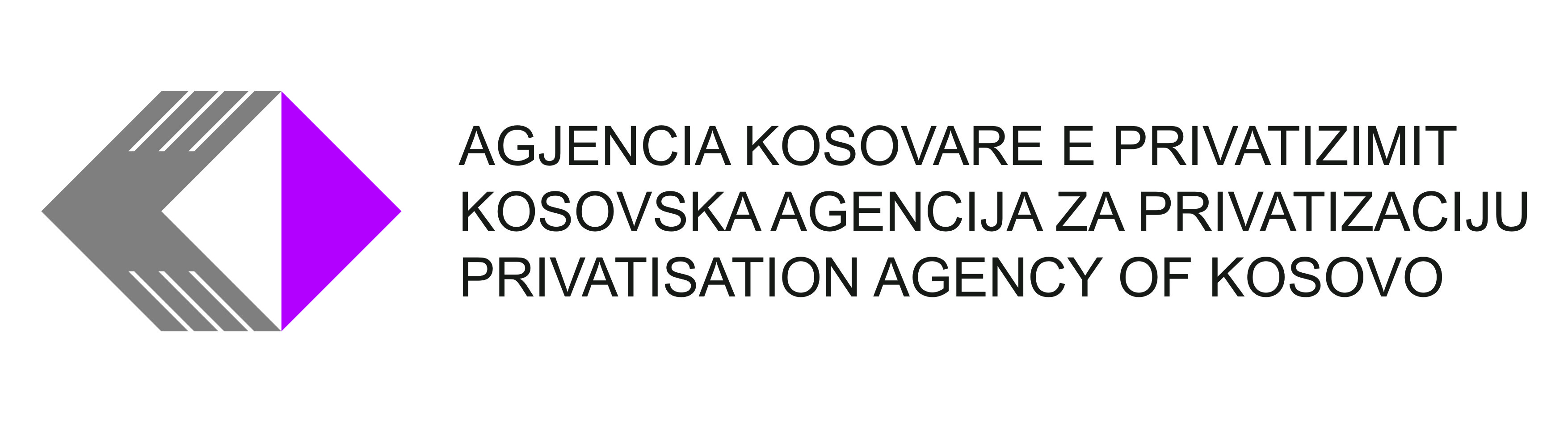 NJOFTIM shpallje publike për qiradhënieKushtet e përgjithshme: Periudha e Qiradhënies është deri në 1 vit me mundësi vazhdimi gjithashtu edhe ndërprerje për shkaqe të privatizimit ose çështjeve tjera relevante. Për shfrytëzim komercial aplikohet qiraja Qiradhënie Mujore kurse për shfrytëzim bujqësor aplikohet qiraja Qiradhënie Vjetore.Qiramarrësi potencial duhet ta paguaj me një këst shumën që është e barabartë me shumën pagesës së qirasë për një muaj menjëherë pas në nënshkrimit të kontratës;Ofertat mund të bëhen në mënyrë individuale për secilën njësi veç e veç.Ofertat duhet të dorëzohen personalisht apo në rast që dorëzohen  në emër të qiramarrësit pala duhet ta ketë autorizimin e noterizuar tek noteri.Ofertat duhet të dorëzohen në zarf të mbyllur (një zarf – një ofertë për një njësi) në Zyrën Rajonale të AKP-së në Mitrovicë.Në zarf (jashtë) duhet të specifikohet: nr. i Njësisë, emri i NSh-së dhe vendndodhja e asetit. Në rastet e qiradhënies në vlera mbi € 1,000 Qiradhënie Mujore, para nënshkrimit të kontratës do të kërkohet nga ofertuesi fitues të sjellë garancionin bankar (jo letër zotimi nga banka) apo garancionin e lëshuar nga Kompania e licencuar e Sigurimeve. Garancioni duhet të jetë në lartësinë e vlerës së gjashtë (6) qirave Qiradhënie Mujore sipas kontratësPër dorëzimin e ofertës duhet të përdoret Formulari adekuat për Dorëzim të Ofertës, formulari për qiradhënie Qiradhënie Vjetore (për toka bujqësorë) dhe formulari për qiradhënie Qiradhënie Mujore (për qiradhënie komerciale), të cilët formularë mund të merren në Zyrën Rajonale të AKP-së, apo të shkarkohen nga ueb-faqja: www.pak-ks.org. Nëse nuk përdoret forma adekuate e ofertimit, ofertuesi do të diskualifikohet.Kriteri për përzgjedhjen e ofertuesit fitues të njësive përkatëse do të jetë çmimi i ofertës më të lartë.Ofertat do të pranohen në datën 07.06.2024  prej orës 10:00 - 12:00 në zarf të mbyllur për secilën njësi veç e veç. Zarfet do të hapen publikisht në Zyrën Regjionale të AKP në Mitrovicë me datë datën 07.06.2024 nga ora 12:15.Ofertat përmes faksit nuk do të pranohen.Sipërfaqet e prezantuara më lartë janë të përafërta dhe të dhënat më të sakta me ortofoto mund të merren në Zyrën Rajonale të AKP-së në Mitrovicë .  Të dhënat e detajuara për pronat lëndë e ofertës mund të merren në Zyrën e AKP-së në Mitrovicë në Rr. Mbretëresha Teutë pn, Mitrovicë, 40000 Mitrovicë  në telefonin: 383 (28) 534 690  apo në e-mail adresën: info@pak-ks.org	Kjo shpallje përpos që do të publikohet në media në gjuhën Shqipe dhe Serbe në Kosovë do të publikohet edhe në ueb faqen zyrtare të AKP-së;Në çmimin e ofertës totale duhet të përfshihen të gjitha tatimet e aplikueshme në Kosovë, përfshirë edhe TVSH 18%, etj.Ne ato raste kur ekzistojnë dy oferta të njëjta, çështja rregullohet që ofertuesi i parë për nga koha, ka përparësi.Pagesa e Qiramarrjes: Ofertuesit fitues është i obliguar që të paguaj shumat me pagesa të rregullta paraprake Qiradhënie Mujore, duke filluar me pagesën e parë të caktuar në fillimin e kësaj Kontrate të Qirasë, dhe, deri në masën që është e zbatueshme, me pagesa Qiradhënie Mujore në vijim, të caktuara në të njëjtën ditë të muajit vijues, (apo më herët në rast se data e pagesës së parë apo ndonjë pagesë tjetër Qiradhënie Mujore rastis të jetë ndonjë festë publike.  Dispozita të përgjithshme:Asetet e listuara të këtyre njësive të paraqitura më lartë ofrohen për dhënie me qira “ashtu siç janë” dhe “ku janë”. Ofertuesit kanë përgjegjësinë të verifikojnë përshkrimin dhe kushtet aseteve (gjendjen faktike) dhe AKP respektivisht Autoriteti i Likuidimit i NSh-ve përkatëse do të konsiderojë se ofertuesit kanë dijeni të mjaftueshme në lidhje me pronat e ofruara për qiradhënie dhe nuk do të jenë përgjegjës për ndonjë pengim të posedimit-shfrytëzimit eventual.Ofertuesit me ndalesë ofertimi:•	Personat fizik apo juridik të cilët kanë uzurpuar paluajtshmërinë në pronësi shoqërore, ndaj të cilëve Agjencia apo NSh -ja ka iniciuar procedurë gjyqësore për lirimin e pronës dhe kompensimin e dëmeve eventuale;  •	Personat fizik dhe juridik që: (i) nuk i kanë respektuar kushtet e ndonjë kontrate të lidhur me Agjencinë ose me çfarëdo ndërmarrje që administrohet nga Agjencia (ekzistenca dhe natyra e atij mosrespektimi do të përcaktohet nga Agjencia sipas zgjedhjes së saj), (ii) kanë borxh ose gjobë të pashlyer ndaj Agjencisë ose ndonjë ndërmarrje që administrohet nga Agjencia, (iii) personat fizik ose juridik të cilët nuk kanë paguar gjobat e caktuara nga Agjencia ose që i nënshtrohen ndonjë kërkesëpadie ose kontesti (pa marrë parasysh nëse çështja e tillë është ngritur në gjykatë apo tjetërkund);Ofertat do të pranohen me 07.06.2024 prej orës 10:00 - 12:00 në zarf të mbyllur për secilën njësi veç e veç në:                                                                                                                                Divizioni i Zyrës Rajonale të AKP-së në MitrovicëTel: 383 (28) 534 690Adresa: Rr. Mbretëresha Teutë pn (përballë Palestrës së Sporteve), Mitrovicëe-mail: info@pak-ks.org; www.pak-ks.orgNjësia  Nr.Emri i Ndërmarrjes ShoqëroreEmërtimiVendndodhja e asetit-pronës (Adresa)Sipërfaqja m2Qiradhënie e mujore/(Qiradhënie Vjetore Njësia 1MIT039 NSH LuxNSH Lux Lokali Afarist 30 KORRIKU IIRr. Kralja Petra I, nr.9, Mitrovicë Veriore18 m2Qiradhënie MujoreNjësia 2MIT044 NSH TranskosovaNSH Transkosova Objekti Afarist – Depoja e vjetërFshati Zhabarë i Epërm, Mitrovicë230 m2Qiradhënie MujoreNjësia 3MIT008 NSH ProduktNSH Produkt Tokë bujqësore  parcela nr. 00052-0, 00058-0, 00061-0Prekaz i poshtëm,Skenderaj7ha 89ari 17 m2(78917 m2)Qiradhënie VjetoreNjësia 4MIT008 NSH ProduktNSH Produkt Tokë bujqësore parcela nr 00063-0, 00066-0, 00067-0, 00068-0Prekaz i Poshtëm Skenderaj8ha 65ari 98 m2 (86598 m2)Qiradhënie VjetoreNjësia 5MIT008 NSH ProduktNSH Produkt Tokë bujqësore parcela nr. 00138-0Prekaz i poshtëm,Skenderaj5ha 26ari 54 m2 (52654 m2)Qiradhënie VjetoreNjësia 6MIT008 NSH ProduktNSH Produkt Tokë bujqësore parcela nr. 00413-0 dhe 00414-0Prekaz i epërm, Skenderaj3 ha 50 ari(35000 m2)Qiradhënie VjetoreNjësia 8PRN011 NSHBQ DRENICANSHBQ DRENICA Tokë bujqësore  pjesë e parcelës nr.00032-0ZK Korroticë e Epërme, Drenas/Gllogoc1 ha 30 ari  (13000 m2)Qiradhënie VjetoreNjësia 9PRN011 NSHBQ DrenicaNSHBQ Drenica parcela nr.00249-2ZK Korroticë e Epërme, Drenas/Gllogoc14 ari 94 m2(1494 m2)Qiradhënie mujore Njësia 10MIT012 NSHB ElanNSHB Elan Parcela 1431-0 ZK VushtrriRr. Arsim Tahiri pn,Vushtrri1ha 67ari 47 m2  (16747 m2)Qiradhënie VjetoreNjësia 11MIT012 NSHB ElanNSHB Elan një pjesë e parcelës 02253-5Deshmoret e Kombit pn,Vushtrri28 ari (2800 m2)Qiradhënie mujoreNjësia 12MIT012 NSHB ElanNSHB Elan Parcela 00164-0 ZK GllavotinFshati Gllavotin,Vushtrri3ha 39 ari 98 m² (33998m²)Qiradhënie VjetoreNjësia 13MIT012 NSHB ElanNSHB  Elan Parcelat 00025-0,00026-0 dhe 00027-0 ZK GllavotinFshati Gllavotin,Vushtrri37 ari 08 m2 (3708 m2)Qiradhënie vjetoreNjësia 14MIT012 NSHB ElanNSHB Elan Parcela K4181-0Komuna e Vushtrrisë4ha 23 ari 10 m2 (42310 m2)Qiradhënie VjetoreNjësia 15MIT044 NSH TranskosovaNSH Transkosova Garazhi i automjeteve ( vetëm një pjesë e objektit jo edhe toka)Fshati Zhabarë i ultë, Mitrovicë1000 m²Qiradhënie Mujore